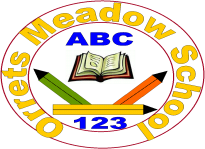 Autumn Term 2021Date and TimeFull Governing BodyMonday 13th September at 5pm.Orrets Meadow Services CommitteeMonday 15th November at 4.30pm.School Finance CommitteeMonday 15th November at 5pm.Curriculum CommitteeThursday 25th November at 4.30pm.Full Governing BodyThursday 9th December at 5pm.Spring Term 2022Date and TimeOrrets Meadow Services CommitteeMonday 28th February at 4.30pm.School Finance CommitteeMonday 28th February at 5pm.Curriculum CommitteeMonday 7th March at 4.30pm.Full Governing BodyThursday 24th March at 5pm. Summer Term 2022Date and TimeOrrets Meadow Services CommitteeMonday 13th June at 4.30pmSchool Finance CommitteeMonday 13th June at 5.15pmCurriculum CommitteeMonday 20th June at 4.30pmFull Governing BodyThursday 7th July at 5pm